§4158.  Notes and bonds as legal investmentThe State and all public officers, governmental units and agencies of the State, all banks, trust companies, savings banks and institutions, building and loan associations, savings and loan associations, investment companies and other persons carrying on a banking business, all insurance companies, insurance associations and other persons carrying on an insurance business, all credit unions and all executors, administrators, guardians, trustees and other fiduciaries may legally invest any sinking funds, money or other funds belonging to them or within their control in any bonds, notes or other evidences of indebtedness issued under this chapter, and the bonds, notes or other evidences of indebtedness are authorized security for any public deposits.  [PL 1987, c. 141, Pt. A, §6 (NEW).]SECTION HISTORYPL 1987, c. 141, §A6 (NEW). PL 1991, c. 855, §§1,2 (AFF). The State of Maine claims a copyright in its codified statutes. If you intend to republish this material, we require that you include the following disclaimer in your publication:All copyrights and other rights to statutory text are reserved by the State of Maine. The text included in this publication reflects changes made through the First Regular and First Special Session of the 131st Maine Legislature and is current through November 1. 2023
                    . The text is subject to change without notice. It is a version that has not been officially certified by the Secretary of State. Refer to the Maine Revised Statutes Annotated and supplements for certified text.
                The Office of the Revisor of Statutes also requests that you send us one copy of any statutory publication you may produce. Our goal is not to restrict publishing activity, but to keep track of who is publishing what, to identify any needless duplication and to preserve the State's copyright rights.PLEASE NOTE: The Revisor's Office cannot perform research for or provide legal advice or interpretation of Maine law to the public. If you need legal assistance, please contact a qualified attorney.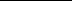 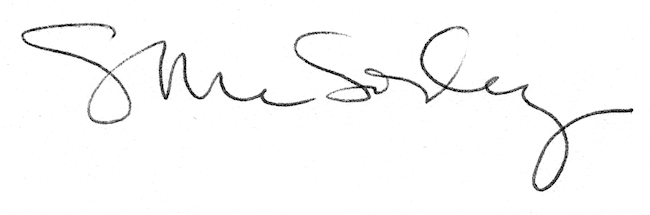 